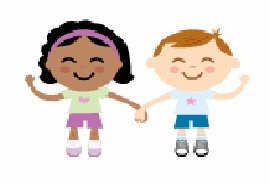 Hello and Happy New Year!We hope you all had a lovely Christmas.We understand that these are challenging times we are currently being faced with, and want to thank you all for being understanding.  At the moment we are unable to give you an update of when the nursery may be opening again, but when we know we will be in touch.There is always a member of staff in the nursery building, and if you ever need any advice or support, or even just want a chat, please just pick up the phone and give us a call (503404).We can also be reached on Twitter using the @StBernNursery tag or you can private mail us.You can also use SeeSaw to post pictures of your child so we can see what they are getting up to.Please know that there is no expectation that you do this with your child, but below are some websites we use on a daily basis that you may find useful for your child.Stay happy and safe,All the nursery ladies xhttps://www.busythings.co.uk/username – stbernadettespassword – sweets0943Click ‘pre-school’, then ‘age 3-4 pre-school’ or ‘age 4 pre-school’. This will give your child the option to choose what game they wish to play. http://www.doorwayonline.org.uk/Click on the ‘literacy’ tab and then ‘letter and number formation’. This will allow you to choose the letters and numbers you want to practice with. Click on the ‘number’ tab and then ‘up to 10’. This will allow you to choose games to play with your child. https://www.topmarks.co.uk/Select ‘Early Years’ from the ‘Browse by subject and age group’ and then select the activity from the list below. https://www.playscotland.org/parents-families/messy-play/ Here are some recipes we use with children to make playdough, gloop, bubbles etc. https://www.youtube.com/cosmic%20kids%20yogaCosmic Yoga is somethings we do on a weekly basis. You can find this on YouTube and can select from a variety of different yoga videos. There are interactive and the children will follow the instructor. Falkirk Council have created a really helpful Sway to help you find your way around supporting your child with play and learning at home in these unusual times. Please click the following link to access it. https://sway.office.com/MsVZGF4FcxS51WrC?ref=email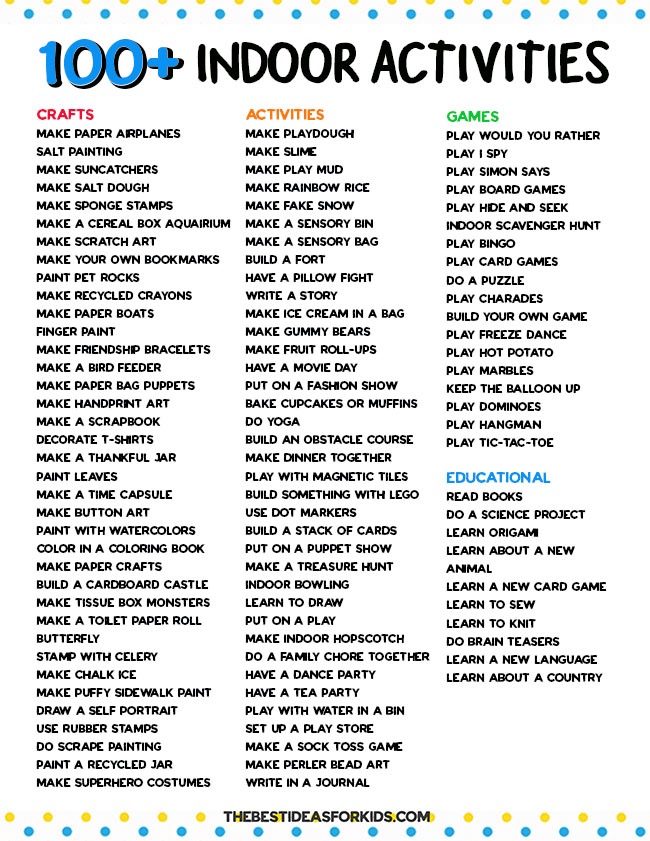 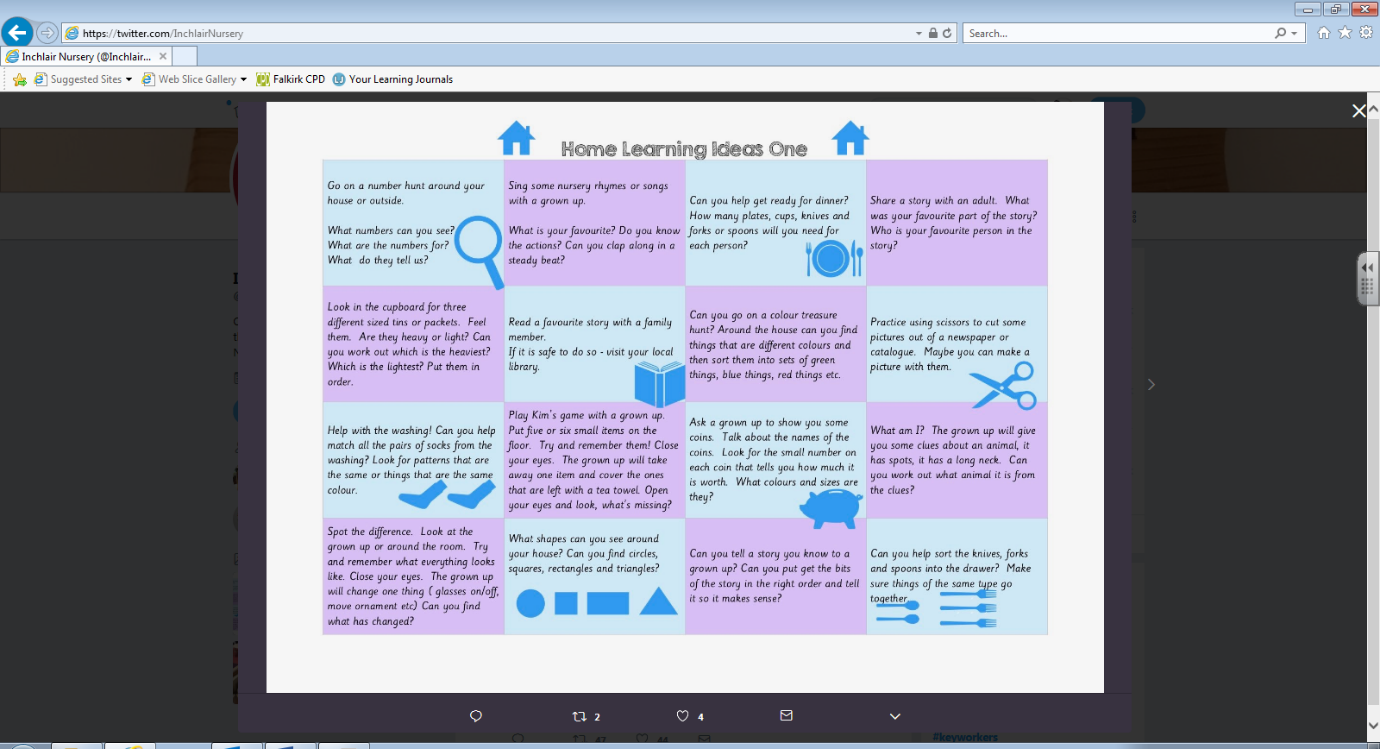 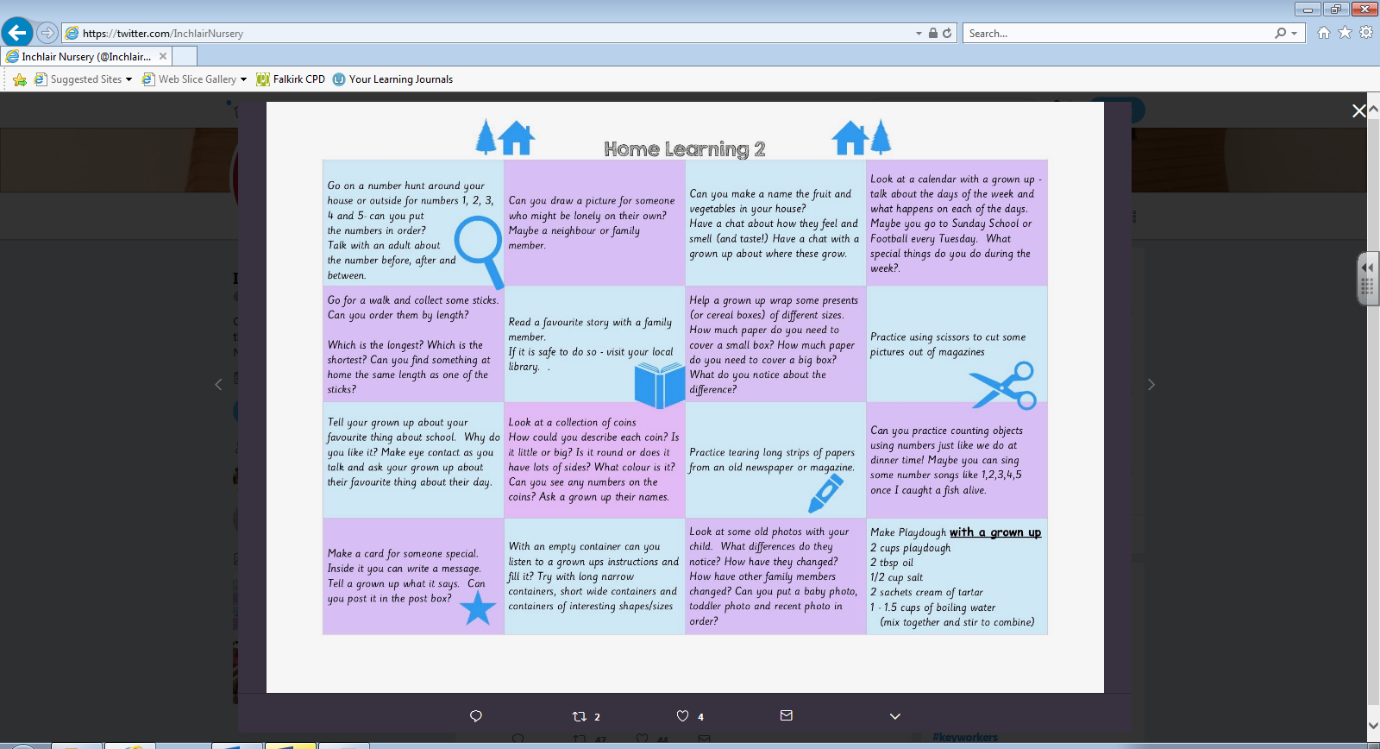 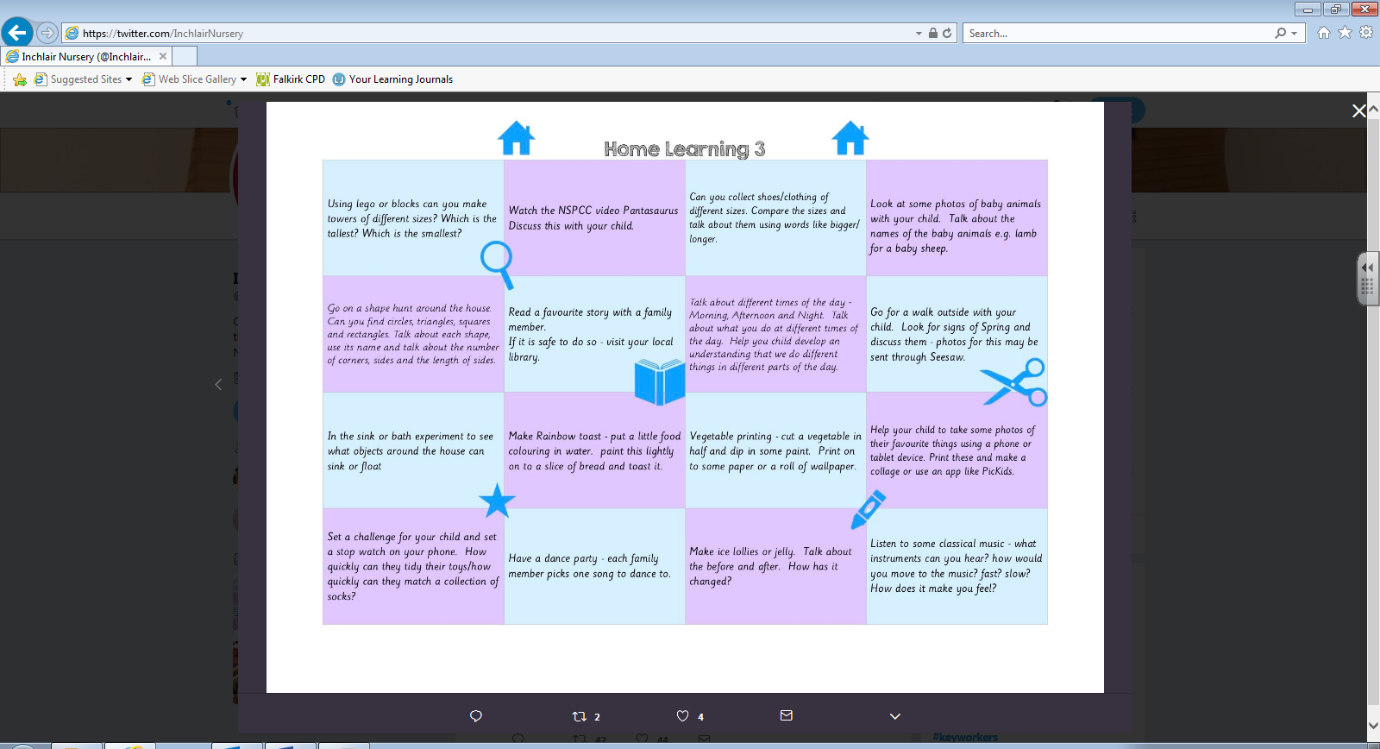 